PENGARUH LATIHAN MEDICINE BALL TERHADAP KEKUATAN DAN KEMAMPUAN AKURASI GROUNDSTROKE  PADA UNIT KEGIATAN MAHASISWA (UKM) TENIS LAPANGAN UNIVERSITAS NEGERI YOGYAKARTATUGAS AKHIR SKRIPSIDiajukan Kepada Fakultas Ilmu KeolahragaanUntuk Memenuhi Sebagai Persyaratan GunaMemperoleh Gelar Sarjana Pendidikan Olahraga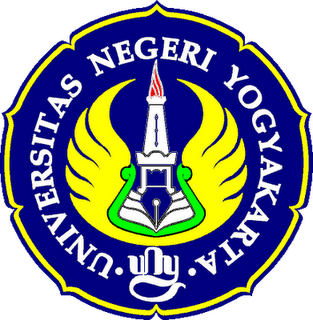 Oleh:Uun Ina Prastiwi13602241090PROGRAM STUDI PENDIDIKAN KEPELATIHAN OLAHRAGAFAKULTAS ILMU KEOLAHRAGAANUNIVERSITAS NEGERI YOGYAKARTA2017ABSTRAKUun Ina Prastiwi, 2017: Pengaruh Latihan Medicine Ball Terhadap Kekuatan dan Kemampuan Akurasi Groundstroke Pada Unit Kegiatan Mahasiswa (UKM) Tenis Lapangan Universitas Negeri Yogyakarta. Penelitian ini dilator belakangi dengan belum diketahui pengaruh latihan kekuatan yang efektif serta fleksibel dalam meningkatkan kekuatan dan peforma petenis UKM Universitas Negeri Yogyakarta. Tujuan dari penelitian ini adalah untuk mengetahui pengaruh latihan medicine ball terhadap kekuatan dan kemampuan akurasi groundstroke pada UKM tenis lapangan Universitas Negeri Yogyakarta.Metode yang digunakan dalam penelitian ini adalah metode eksperimen semu. Desain yang digunakan adalah one group pretest posttest. Populasi penelitian adalah UKM tenis lapangan UNY yang berjumlah 30 mahasiswa yang terdiri dari 20 mahasiswa putera dan 10 mahasiswa puteri. Pengambilan sampel pada penelitian ini menggunakan  purposive sampling dengan teknik penentuan sampelnya dilakukan menurut pertimbangan tertentu pada penelitian dengan jumlah sampel 14 mahasiswa putera. Instrumen yang digunakan dalam penelitian ini  adalah push up, sit up, hand grip, leg dynamometer dan groundstroke hewit tennis test. Teknik analisis data menggunakan uji hipotesis dengan analisis uji t (paired sample t test).	Berdasarkan hasil analisisi uji t pada variabel kekuatan diketahui hasil pada data kekuatan hand grip diperoleh nilai t hitung (3,725) > t tabel (2,160), pada kekuatan push up tersebut diperoleh nilai   t hitung (7,170) > t tabel (2,160), pada kekuatan sit up tersebut diperoleh nilai t hitung (4,401) > t tabel (2,160), pada kekuatan leg press dynamometer diperoleh nilai t hitung (3,733) > t tabel (2,160). Hasil analisis pada akurasi groundstroke forehand diperoleh nilai t hitung (4,046) > t tabel (2,160), dan nilai p (0,001) < dari 0,05 dan hasil analisisi data groundstroke backhand diperoleh nilai t hitung (3,930) > t tabel (2,160), dan nilai p (0,002) < dari 0,05, diartikan bahwa Ha: diterima dan Ho: ditolak. Dengan hasil uji t tersebut dapat diketahui nilai-nilai t hitung> t tabel, hasil tersebut diartikan bahwa ada pengaruh latihan medicine ball terhadap kekuatan dan kemampuan akurasi groundstroke pada UKM tenis lapangan Universitas Negeri Yogyakarta.Kata kunci : Pengaruh Latihan Medicine Ball, Kekuatan, Kemampuan Akurasi Groundstroke. ABSTRACTUun Ina Prastiwi, 2017: The Effect of Medicine Ball Exercise on the Strength and the Ability of Groundstroke Accuracy on Student Activity Unit of Tennis at Yogyakarta State UniversityThe background of this research is the unknown effect of effective strength training and flexible in improving the strength and performance of tennis player of Yogyakarata State University's. The aim of this research is to know the effect of medicine ball exercise on the strength and the ability of groundstroke accuracy on Student Activity Unit of Tennis at Yogyakarta State University.The method used in this research is quasi-experimental method. The research design that used in this research is one group pretest posttest. The population of this research was 30 students of Student Activity Unit of Tennis at UNY, consisting of 20 male students and 10 female students. The sample in this study using purposive sampling technique where the sample's determining technique is done according to certain considerations of this research with the number of samples are 14 male students. The instruments used in this research are push up, sit up, hand grip, leg dynamometer and groundstroke hewit tennis test. Data analysis technique is hypothesis test with t test analysis (paired sample t test).Based on the result of t test analysis on the strength's variable, it is known that the result on hand grip strength data obtained t value (3,725)> t table (2,160), on the push up’s strength obtained t value (7,170)> t table (2,160) sit up is obtained t value (4.401)> t table (2.160), the strength of leg press dynamometer obtained t value (3.733)> t table (2.160). The result of analysis on accuracy of groundstroke forehand obtained t value (4,046)> t table (2,160), and p value (0,001) <from 0,05 and result of backhand groundstroke data analysis obtained t value (3,930)> t table (2,160) , and the p value (0.002) <from 0.05. It means that Ha: is accepted and Ho: is declined. With the results of t test, it can be known values t count> t table, the result is interpreted that there is an influence medicine ball training on strength on Student Activity Unit of Tennis at Yogyakarta State University.Keywords: Influence, Medicine Ball Exercises, Strength, Groundstroke Accuracy Ability.SURAT PERNYATAANSaya yang bertanda tangan di bawah ini:Nama 				: Uun Ina PrastiwiNIM 				: 13602241090Program Studi			: Pendidikan Kepelatihan OlahragaJudul Tugas Akhir Skripsi 	: Pengaruh Latihan Medicin Ball Terhadap Kekuatan Dan Akurasi Groundstroke Pada UKM Tenis Lapangan Universitas Negeri Yogyakarta.menyatakan bahwa skripsi ini benar-benar karya saya sendiri. Sepanjang pengetahuan saya tidak terdapat karya atau pendapat yang ditulis atau diterbitkan orang lain kecuali sebagai acuan kutipan dengan mengikuti tata penulisan karya ilmiah yang telah lazim.Yogyakarta,  Agustus 2017Yang menyatakan,Uun Ina PrastiwiNIM. 13602241090LEMBAR PERSETUJUANTugas Akhir Skripsi dengan JudulPENGARUH LATIHAN MEDICINE BALL TERHADAP KEKUATAN DAN KEMAMPUAN AKURASI GROUNDSTROKE PADA UNIT KEGIATAN MAHASISWA (UKM) TENIS LAPANGAN UNIVERSITAS NEGERI YOGYAKARTADisusun oleh:Uun Ina PrastiwiNIM 13602241090telah memenuhi syarat dan disetujui oleh Dosen Pembimbing untukdilaksanakan Ujian Akhir Tugas Akhir Skripsi bagi yangbersangkutan.Yogyakarta, Agustus 2017Mengetahui, 					Disetujui,Ketua Program Studi 				Dosen Pembimbing,Ch. Fajar Sri Wahyuniati, M. Or		Dr. Abdul Alim, M. Or.NIP. 19711229 200003 2 001			NIP. 19821120 200604 1 001	HALAMAN PENGESAHANTugas Akhir SkripsiPENGARUH LATIHAN MEDICINE BALL TERHADAP KEKUATAN DAN KEMAMPUAN AKURASI GROUNDSTROKE PADA UNIT KEGIATAN MAHASISWA (UKM) TENIS LAPANGAN UNIVERSITAS NEGERI YOGYAKARTADisusun oleh:Uun Ina PrastiwiNIM 13602241090Telah dipertahankan di depan Tim Penguji Tugas Akhir Skripsi ProgramStudi Pendidikan Kepelatihan Olahraga Universitas Negeri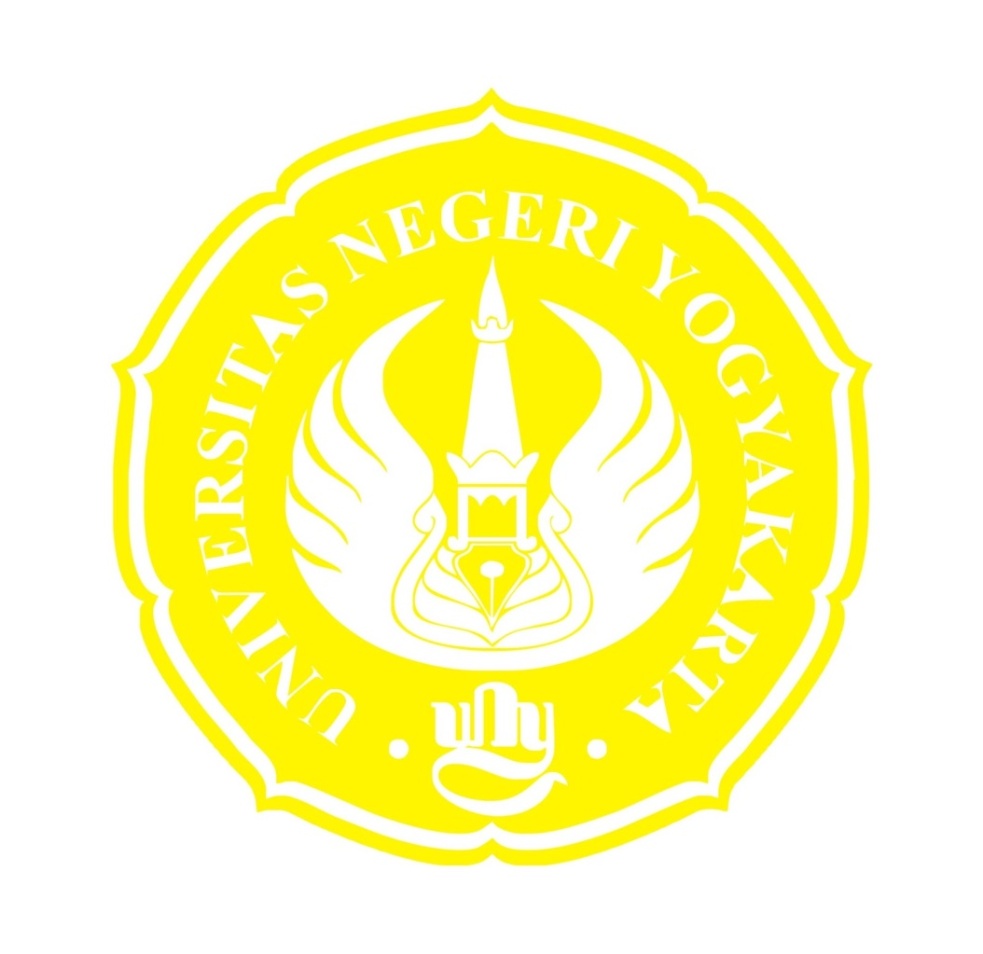 YogyakartaPada tanggal 29 Agustus 2017TIM PENGUJINama/Jabatan 			Tanda Tangan 			TanggalDr. Abdul Alim, M.Or.	   ................................... 	..................Ketua Penguji/PembimbingNur Indah Pangastuti, M.Or. 	   .................................... 	..................SekretarisDr. Or. Mansur, MS.                  ...................................	..................PengujiYogyakarta, September 2017Fakultas Ilmu Keolahragaaan Universitas Negeri YogyakartaDekan,Prof. Dr. Wawan Sundawan Suherman, M. Ed.NIP. 196407071988121001HALAMAN PERSEMBAHANSkripsi ini saya persembahkan kepada:Kedua orang tua tercinta Drs. Eddiy Siswanto dan Sri Suyatmi yang telah melahirkan, merawat, membimbing dengan penuh kesabaran dan memenuhi segala keperluanku dari kecil sampai dewasa, itu tidak lain hanya untuk mencapai cita-cita yang indah. Terima kasih atas segala cinta dan kasih sayang yang telah engkau berikan, serta doa-doa yang selalu mengiringi langkahku.Heru Dwi Novanto yang selalu mendukung, terima kasih atas dorongan dan semangatnya.Seluruh teman-teman prodi PKO FIK UNY angkatan 2013 terimakasih atas kebersamaannya selama ini.Almamater UNY terimakasih atas pembelajaran yang saya dapatkan selama ini.KATA PENGANTARPuji dan syukur kehadirat Allah SWT, atas segala rahmat dan karunia-Nya, sehingga penulis dapat menyelesaikan skripsi dengan judul “Pengaruh Latihan Medicine Ball Terhadap Kekuatan Dan Kemampuan Akurasi Groundstroke  Pada UKM Tenis Lapangan Universitas Negeri Yogyakarta” dapat dilaksanakan dengan lancar.Penyusunan skripsi ini pasti mengalami kesulitan dan kendala. Dengan segala upaya, skripsi ini dapat terwujud dengan baik berkat uluran tangan dari berbagai pihak, teristimewa pembimbing. Oleh karena itu, pada kesempatan ini disampaikan  terima kasih yang sebesar-besarnya kepada:Bapak Dr. Abdul Alim, M.Or, Penasihat Akademik dan Dosen Pembimbing yang telah memberikan bimbingan dan nasihat untuk kelancaran studi penulis.Dewan Penguji Tugas Akhir Skripsi, Bapak Dr. Or. Mansur, MS. selaku Penguji Utama dan Ibu Nur Indah Pangastuti, M.Or selaku Sekretaris Penguji yang sudah memberikan koreksi perbaikan secara komprehensif terhadap Tugas Akhir Skripsi ini.Ibu Ch. Fajar Sriwahyuniati, M.Or, Ketua Jurusan Pendidikan Olahraga Universitas Negeri Yogyakarta yang telah memberikan kelancaran dan kesempatan dalam melaksanakan penelitian.Bapak Prof. Dr. Wawan S. Suherman, M.Ed, Dekan Fakultas Ilmu Keolahragaan Universitas Negeri Yogyakarta.Seluruh anggota UKM tenis lapangan yang telah membantu dalam penelitian ini sehingga penelitian ini berjalan sebagaimana mestinya. Seluruh Bapak dan Ibu Dosen serta Karyawan Fakultas Ilmu Keolahragaan  Universitas Negeri Yogyakarta yang telah memberikan bekal ilmu selama penulis kuliah dan telah membantu peneliti dalam membuat surat perijinan.Teman-teman PKO angkatan 2013, sahabat-sahabat terbaik penulis, dan keluarga yang selalu mendorong dan mendukung untuk menyelesaikan skripsi ini.Penulis menyadari bahwa penulisan skripsi ini masih jauh dari sempurna, oleh karena itu kritik dan saran yang bersifat membangun sangat penulis harapkan demi kelengkapan skripsi ini. Penulis berharap semoga hasil karya ilmiah ini dapat bermanfaat bagi yang membutuhkan khusunya dan bagi semua pihak pada umumnya. 		Yogyakarta,  Agustus 2017		PenulisUun Ina PrastiwiNIM. 13602241090DAFTAR ISI                                                                                                                      HalamanSAMPUL DALAM		iABSTRAK 		iiABSTRACT 		iiiSURAT PERNYATAAN 		ivSURAT PERSETUJUAN		vHALAMAN PENGESAHAN		viHALAMAN PERSEMBAHAN 		viiKATA PENGANTAR 		viiiDAFTAR ISI		xDAFTAR TABEL		xiiDAFTAR GAMBAR		xiiiDAFTAR LAMPIRAN		xvBAB I. PENDAHULUAN		1Latar Belakang		1Identifikasi Masalah		4Batasan Masalah		5Rumusan Masalah		5Tujuan Penelitian		5Manfaat Penelitian		5BAB II. KAJIAN PUSTAKA		7Kajian Teori		7Penelitian yang Relevan 		23Kerangka Berpikir 		25Hipotesis	 	26	BAB III. METODE PENELITIAN		27Tempat dan Waktu ……………………………………………...		27Desain Penelitian		27Definisi Operasional Variabel Penelitian		28Populasi dan Sampel		28Instrumen dan Teknik Pengumpulan data		30Teknik Analisis Data		43BAB IV. HASIL PENELITIAN DAN PEMBAHASAN		45Hasil Penelittian		45Pembahasan		61BAB V. KESIMPULAN DAN SARAN		66Kesimpulan		66Implikasi penelitian		66Keterbatasan Penelitian		66Saran		67DAFTAR PUSTAKA		69LAMPIRAN		72DAFTAR TABELHalamanTabel 1. Perkenaan Otot Forehand Groundstroke		17Tabel 2. Perkenaan Otot Backhand Satu Tangan		17Tabel 3. Perkenaan Otot Backhand Dua Tangan.		18Tabel 4. Program Latihan		31Tabel 5. Statistik Hasil Penelitian Hand grip		45Tabel 6. Distribusi Frekuensi Hand grip Pretest		46Tabel 7. Distribusi Frekuensi Hand Grip Posttest...........................................     46Tabel 8. Statistik Hasil Penelitian Sit Up		47Tabel 9. Distribusi Frekuensi Sit Up Pretest		48Tabel 10. Distribusi Frekuensi Sit Up Posttest		48Tabel 11. Statistik Hasil Penelitian Push Up		49Tabel 12. Distribusi Frekuensi Push Up Pretest		50Tabel 13. Distribusi Frekuensi Push Up Posttest		50Tabel 14. Statistik Hasil Penelitian Leg Press Dynamometer		51Tabel 15. Distribusi Frekuensi Leg Press Dynamometer Pretest		52Tabel 16. Distribusi Frekuensi Leg Press Dynamometer Poasttest 		52Tabel 17. Stastik Hasil Penelitian Groundstroke Forehand		53Tabel 18. Distribusi Frekuensi Groundstroke Forehand Pretest		54Tabel 19. Distribusi Frekuensi Groundstroke Forehand Posttest		54Tabel 20. Stastik Hasil Penelitian Groundstroke Backhand		55Tabel 21. Distribusi Frekuensi Groundstroke Backhand Pretest		56Tabel 22. Distribusi Frekuensi Groundstroke Backhand Posttest		56Tabel 23. Hasil Presentase Peningkatan Kekuatan		57Tabel 24. Hasil Presentase Peningkatan Akurasi Groundstroke		58Tabel 25. Hasil Uji Normalitas		59Tabel 26. Hasil Uji Homogenitas 		60Tabel 27. Hasil Uji Hipotesis (Uji t)		60DAFTAR GAMBARHalamanGambar 1. Teknik Gerakan Forehand Groundstroke		13Gambar 2. Teknik Gerakan Backhand Dua Tangan		14Gambar 3. Perkenaan Otot Backhand Satu Tangan.		15Gambar 4. Sikap Siap		16Gambar 5. Otot Tubuh Manusia Tampak Depan		18Gambar 6. Otot Tubuh Manusia Tampak Belakang		18Gambar 7. Kerangka Berfiir		25Gambar 8. One Group Pretest Posttest Design		27Gambar 9. Medicine Ball Throw		32Gambar 10. Medicine Ball Lunge		33Gambar 11. Rusian Twist		34Gambar 12. Medicine Ball X Drill		35Gambar 13. Up and Down With Medicine Ball		36Gambar 14. Forehand and Backhand Medicine Ball Using Open		36Gambar 15. Hand Grip Dynamometer		38Gambar 16. Sit Up		39Gambar 17. Push Up		40Gambar 18. Leg Press Dynamometer		41Gambar 19. Tes Ketepatan Groundstroke		42Gambar 20. Rumus Uji Paired t Test		44Gambar 21. Diagram Diskripsi Hand Grip Pretest		46Gamabr 22. Diagram Hasil Hand Grip Posttest		47Gambar 23. Diagram Diskripsi Sit Up Pretest		48Gambar 24. Diagram Hasil Sit Up Posttest		49Gambar 25. Diagram Diskripsi Push Up Pretest		50Gambar 26. Diagram Hasil Push Up Posttest		51Gambar 27. Diagram Diskripsi Leg Press Dynamometer Pretest		52Gambar 28. Diagram Hasil Leg Press Dyamometer Posttest		53Gambar 29. Diagram Hasil Groundstroke Forehand Pretest		54Gambar 30. Diagram Hasil Groundstroke Forehand Posttest		55Gambar 31. Diagram Hasil Groundstroke Backhand Prettes		56Gambar 32. Diagram Hasil Groundstroke Forehand Posttest		57DAFTAR LAMPIRANHalamanLampiran 1. Kartu Bimbingan TAS		73	Lampiran 2. Surat Ijin Penelitian		76Lampiran 3. Surat Keterangan		78Lampiran 4. Undangan Penelitian		80Lampiran 5. Absensi		84Lampiran 6. Program Latihan		85Lampiran 7. Data Penelitian		139Lampiran 8. Statistik Data Penelitian		141Lampiran 9. Uji Normalitas		150Lampiran 10. Uji Homogenitas		156Lampiran 11. Uji t		162Lampiran 12. Dokumentasi		168